УЧАСТНИКИ ОТБОРА!!!Проверьте, пожалуйста, правильно ли Вы прошли регистрацию в системе ЕСР.Обязательно надо заполнить анкету: информация об участнике, информация о школе.Далее должна появиться надпись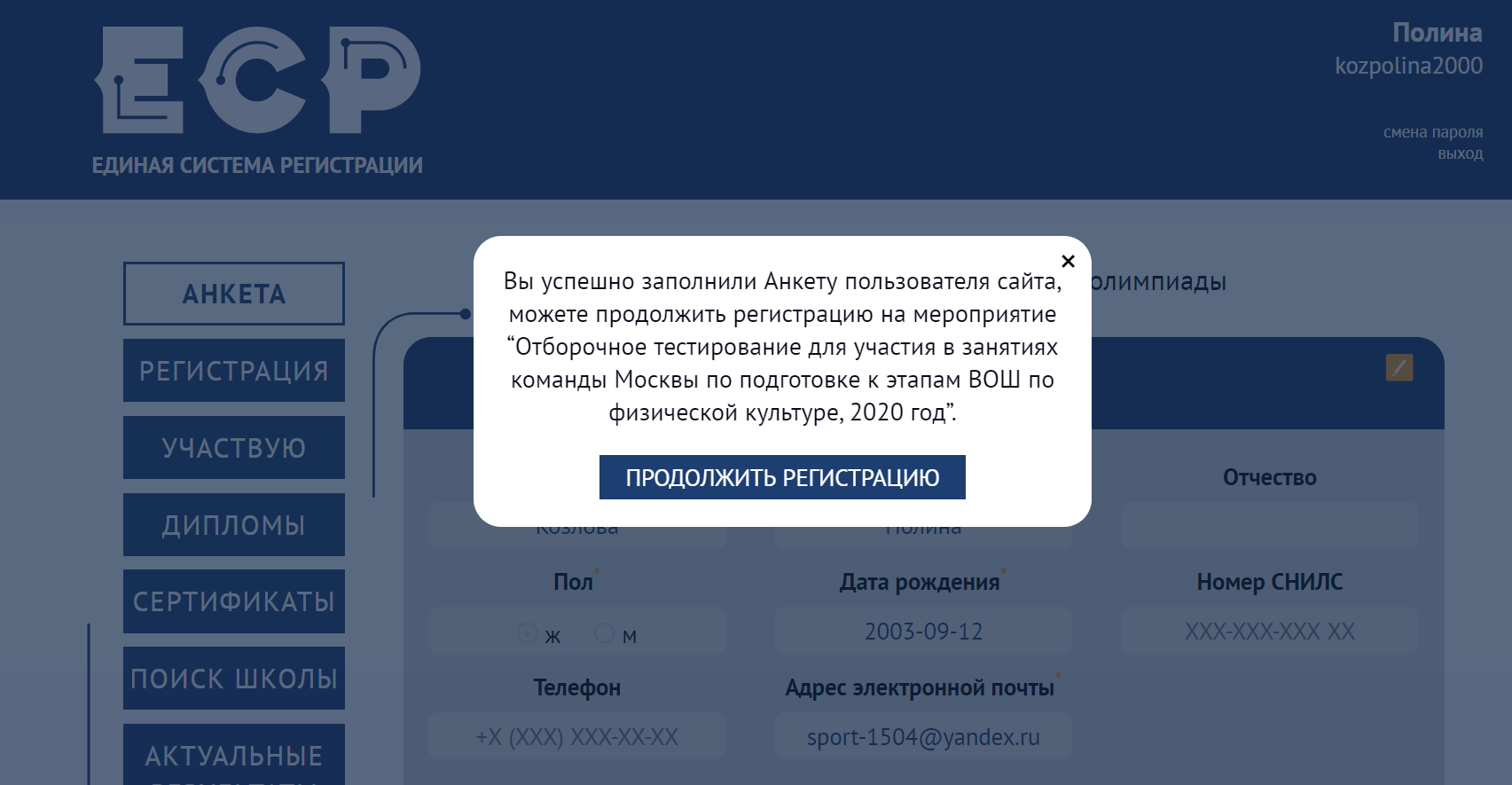 Затем продолжить регистрацию. Заполнить графы: Логин СтадГрад, Класс обучения, Класс участия.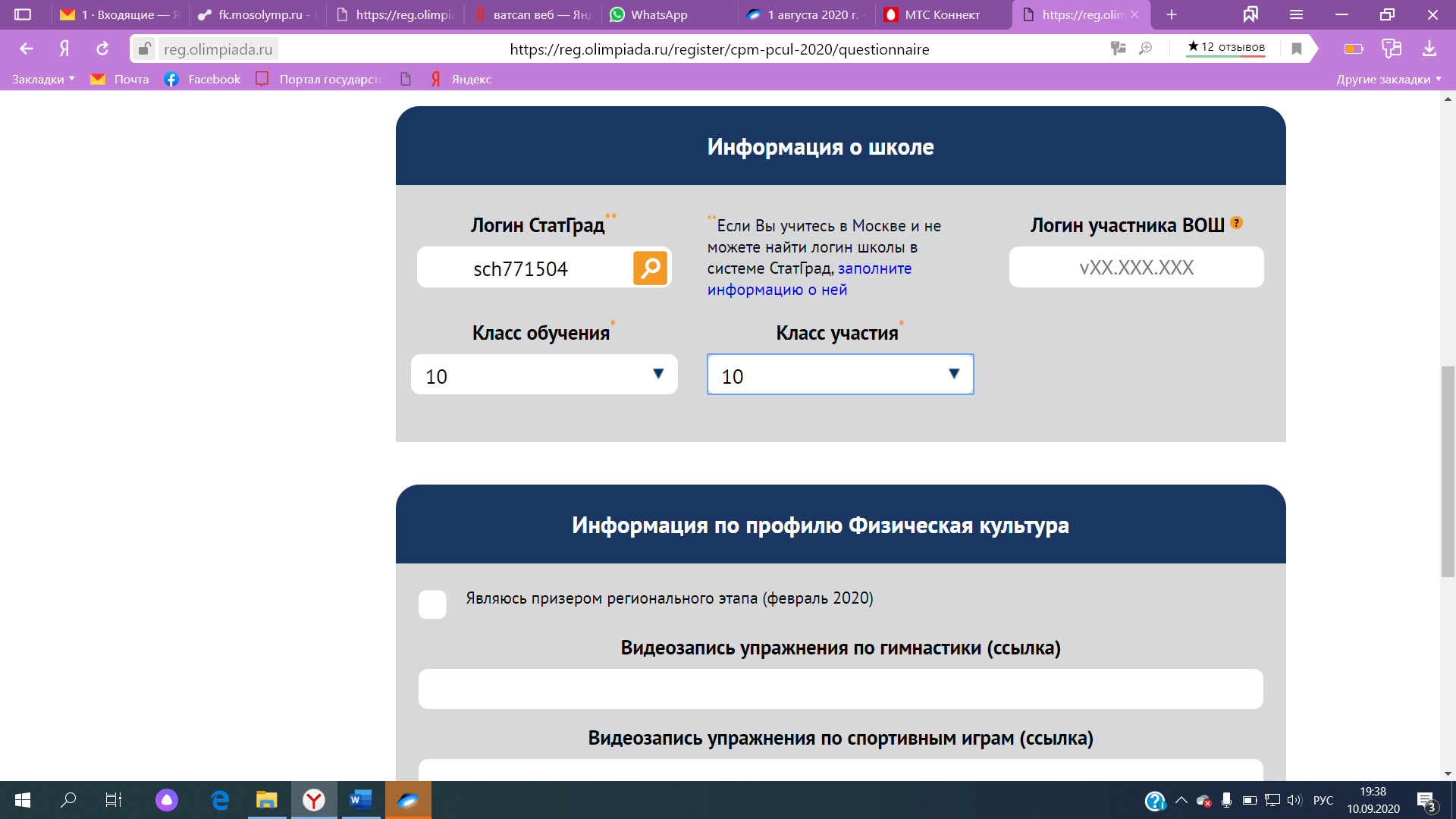 После этого, не прикрепляя пока видеоматериалы, нажать на кнопку Отправить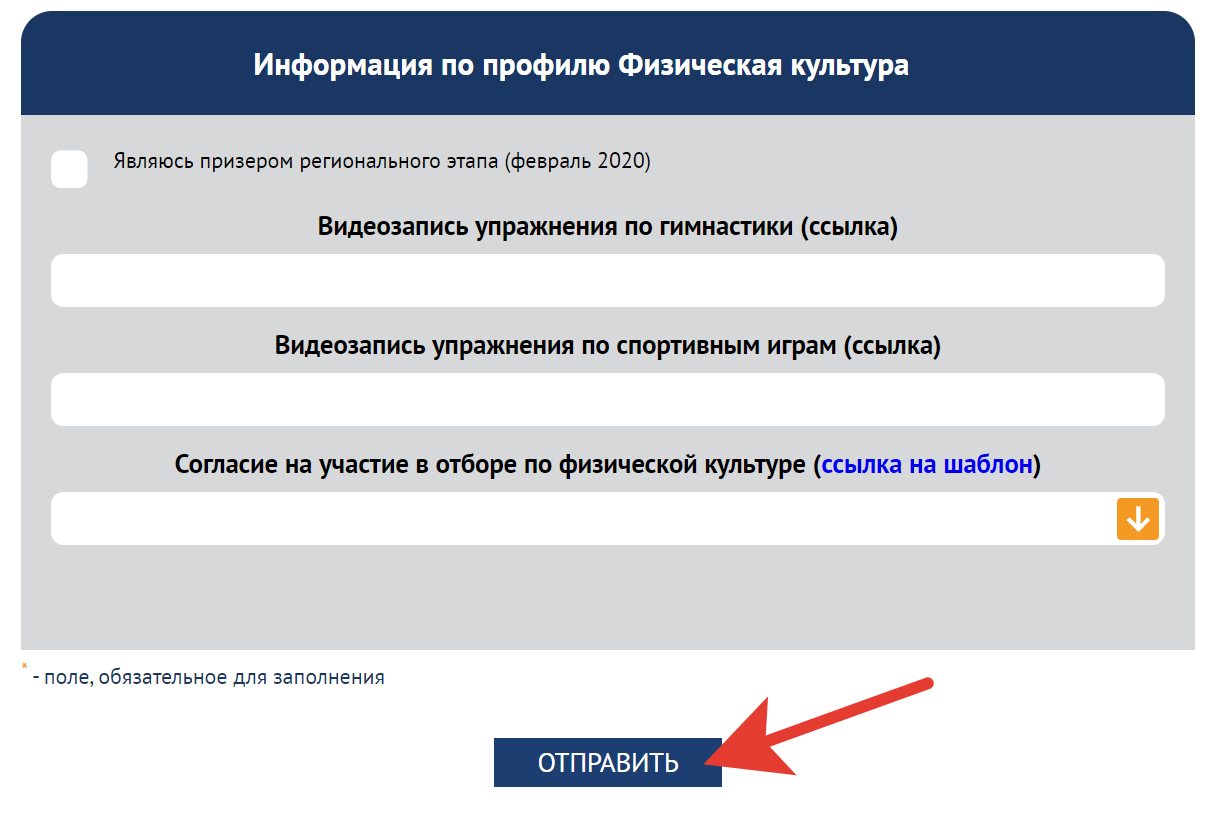 После этого должно появиться следующее: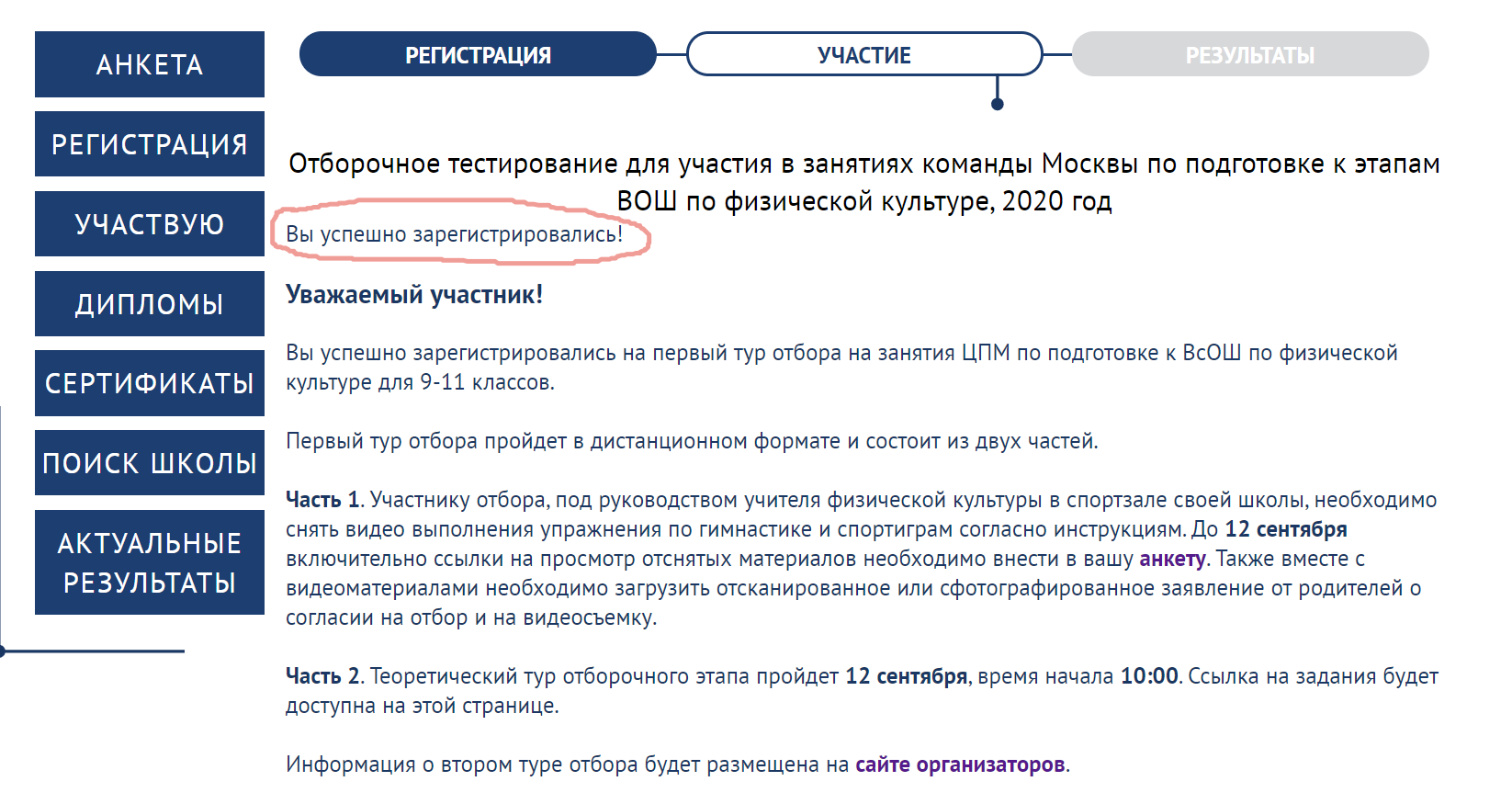 Теперь Вы можете отправлять видеоматериалы и участвовать в теоретическом туре 12 сентября.